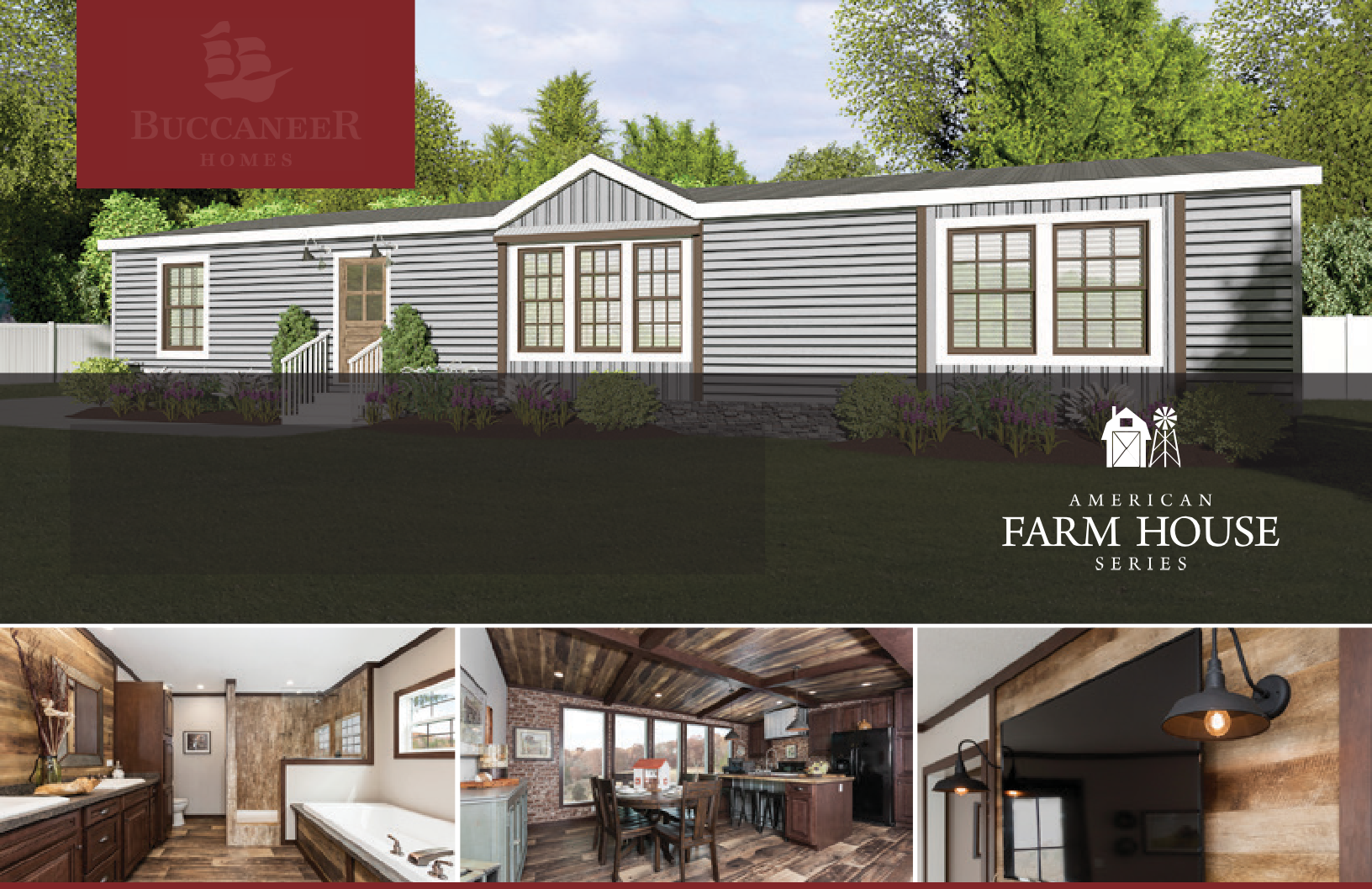 OPT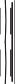 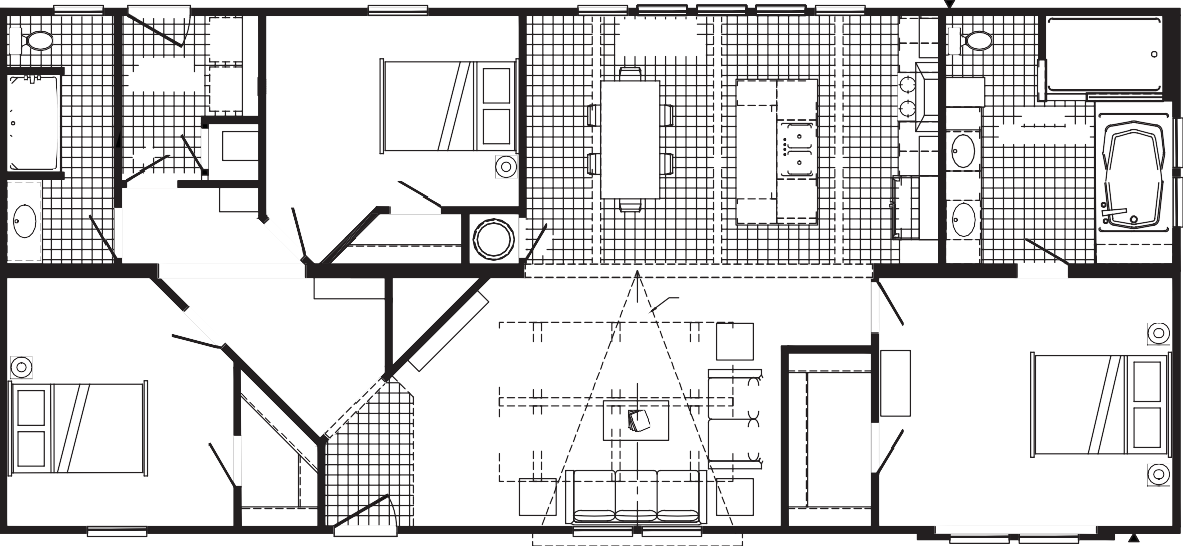 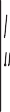 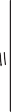 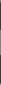 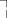 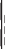 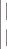 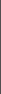 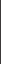 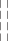 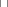 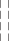 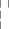 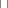 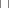 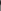 3012 TR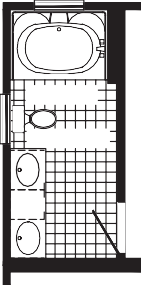 OPT. 2ND BATHOPT.The home series, floor plans, photos, renderings, specifications, features, pricing, materials and availability shown will vary by retailer and state, and are subject to change without notice.